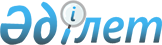 О внесении изменении и дополнений в решение Жанакорганского районного маслихата от 8 августа 2017 года №05-16/148 "Об утверждении правил оказания социальной помощи, установления размеров и определения перечня отдельных категорий нуждающихся граждан"
					
			Утративший силу
			
			
		
					Решение Жанакорганского районного маслихата Кызылординской области от 11 февраля 2019 года № 313. Зарегистрировано Департаментом юстиции Кызылординской области 13 февраля 2019 года № 6694. Утратило силу решением Жанакорганского районного маслихата Кызылординской области от 2 октября 2020 года № 495
      Сноска. Утратило силу решением Жанакорганского районного маслихата Кызылординской области от 02.10.2020 № 495 (вводится в действие по истечении десяти календарных дней после дня первого официального опубликования).
      В соответствии с пунктом 2-3 статьи 6 Закона Республики Казахстан от 23 января 2001 года "О местном государственном управлении и самоуправлении в Республике Казахстан" Жанакорганский районный маслихат РЕШИЛ:
      1. Внести в решение Жанакорганского районного маслихата от 8 августа 2017 года № 05-16/148 "Об утверждении правил оказания социальной помощи, установления размеров и определения перечня отдельных категорий нуждающихся граждан" (зарегистрировано в Реестре государственной регистрации нормативных правовых актов №5949, опубликовано в эталонном контрольном банке нормативных правовых актов Республики Казахстан от 7 сентября 2017 года) следующие изменение и дополнения:
      в Правилах оказания социальной помощи, установления размеров и определения перечня отдельных категорий нуждающихся граждан, утвержденные указанным решением:
      в подпункте 9) пункта 2 слова "далее - Отдел" исключить. 
      в абзацах шестой, седьмой подпункта 3) пункта 5 после слов "раз в год в размере 30 месячного расчетного показателя" дополнить словами "и единовременную материальную помощь в размере 40 месячного расчетного показателя".
      2. Настоящее решение вводится в действие со дня первого официального опубликования.
					© 2012. РГП на ПХВ «Институт законодательства и правовой информации Республики Казахстан» Министерства юстиции Республики Казахстан
				
      Председатель внеочередной ХХХ сессии
Жанакорганского районного маслихата

А.Налибаев

      Секретарь Жанакорганского районного
маслихата

Е.Ильясов

       "СОГЛАСОВАНО"
Руководитель Государственное учреждение 
"Управление координации 
занятости и социальных программ
Кызылординский области"
________________ Т.Дуйсебаев
"11" февраля 2019 года
